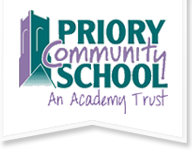 This cycle you are learning: Self IdentityExpectationsComplete 1 homework task- ‘Frida Kahlo’Your homework will be marked by a mix of peer, self and teacher assessment.It must be handed in or you will receive an automatic 30-minute detention.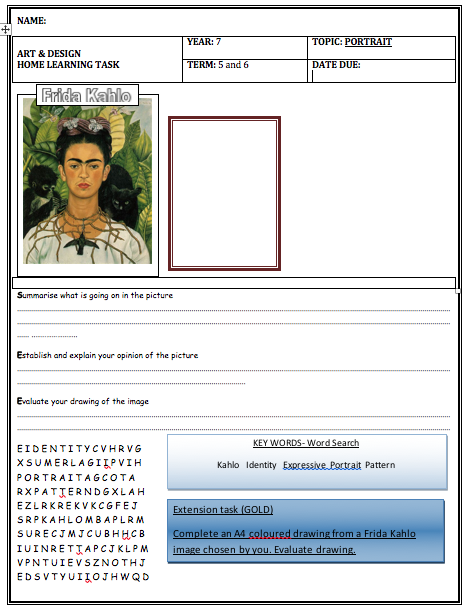 Week of cycleFrida Kahlo Discovery page1Frida Kahlo Discovery page2Learn to draw the portrait3Learn to draw the facial features4Symbolism5Final piece- self portrait6Final piece- self portrait7Final piece- self portrait7Final piece- self portrait8Final evaluation9